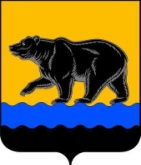 АДМИНИСТРАЦИЯ ГОРОДА НЕФТЕЮГАНСКА                              РАСПОРЯЖЕНИЕ29.12.2017 											№ 450-рг.Нефтеюганск О внесении изменения в распоряжение администрации города Нефтеюганска от 23.12.2014№ 254-р «О комиссии по вопросам социально-экономического развития города Нефтеюганска»В соответствии с Федеральным законом от 06.10.2003 № 131-ФЗ                         «Об общих принципах организации местного самоуправления в Российской Федерации», Уставом города Нефтеюганска, решением Думы города Нефтеюганска от 31.01.2017 № 70-VI «О структуре администрации города Нефтеюганска», Положением о комиссии по вопросам социально-экономического развития города Нефтеюганска, утвержденным распоряжением администрации города Нефтеюганска от 23.12.2014 № 254-р, в целях исполнения распоряжения правительства Ханты-Мансийского автономного округа – Югры от 22.07.2016 № 394-рп «О плане мероприятий («дорожной карте») по поддержке доступа негосударственных организаций (коммерческих, некоммерческих) к предоставлению услуг в социальной сфере в  Ханты-Мансийском автономном округе – Югре на 2016-2020 годы»: 1.Внести в распоряжение администрации города Нефтеюганска от 23.12.2014 № 254-р «О комиссии по вопросам социально-экономического развития города Нефтеюганска» (с изменениями, внесенными распоряжением  администрации города Нефтеюганска от 30.03.2017 № 123-р) следующее изменение:1.1.В приложении 1 к распоряжению:1.1.1.Пункт 2.2 Раздела  2.Задачи, функции, права Комиссии  дополнить подпунктом следующего содержания:«2.2.3.Координация деятельности в реализации мероприятий по обеспечению доступа негосударственных некоммерческих (немуниципальных) организаций, в том числе социально-ориентированных некоммерческих организаций к предоставлению услуг в социальной сфере.».2.Директору департамента по делам администрации города М.Г.Виеру разместить распоряжение на официальном сайте органов местного самоуправления города Нефтеюганска в сети Интернет.Глава города Нефтеюганска 	                                                           С.Ю.Дегтярев